Sligo PPN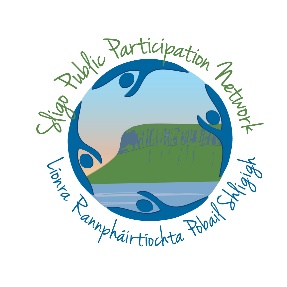 Community Representatives Reporting TemplateDate of next meeting April 7th 2022Signed (PPN Representative)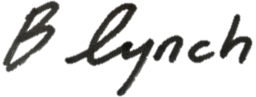 